Сумська міська радаVІIІ СКЛИКАННЯ               СЕСІЯРІШЕННЯвід                       2022 року №       -МРм. СумиРозглянувши звернення громадянина, надані документи, відповідно до статті 12, частин шостої, сьомої статті 118, статей 121, 122 Земельного кодексу України, статті 50 Закону України «Про землеустрій», частини четвертої статті 15 Закону України «Про доступ до публічної інформації», ураховуючи протокол засідання постійної комісії з питань архітектури, містобудування, регулювання земельних відносин, природокористування та екології Сумської міської ради від 15.02.2022 № 45, керуючись пунктом 34 частини першої статті 26 Закону України «Про місцеве самоврядування в Україні», Сумська міська рада ВИРІШИЛА:Відмовити Донцю Віктору Івановичу у наданні дозволу на розроблення проекту землеустрою щодо відведення у власність земельної ділянки за адресою: м. Суми, у районі вул. Героїв Крут, 29, на території колишнього автогаражного кооперативу «Автолюбитель», земельна ділянка № 1210, орієнтовною площею 0,0022 га, для будівництва індивідуальних гаражів у зв’язку з недолученням до клопотання заявника погодження землекористувача на вилучення земельної ділянки, передбаченої частиною шостою статті 118 Земельного кодексу України.Сумський міський голова                                                       Олександр ЛИСЕНКОВиконавець: Клименко ЮрійІніціатор розгляду питання - постійна комісія з питань архітектури, містобудування, регулювання земельних відносин, природокористування та екології Сумської міської радиПроєкт рішення підготовлено департаментом забезпечення ресурсних платежів Сумської міської радиДоповідач – Клименко Юрій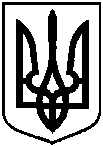 Проєктоприлюднено «___»____________2022 р.Про відмову Донцю Віктору Івановичу у наданні дозволу на розроблення проекту землеустрою щодо відведення у власність земельної ділянки за адресою:                             м. Суми, у районі                                          вул. Героїв Крут, 29, на території колишнього автогаражного кооперативу «Автолюбитель», земельна ділянка № 1210, орієнтовною площею 0,0022 га